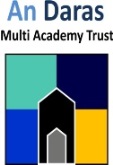 National Curriculum Intention(s):- To use basic geographical vocabulary to refer to:  Key physical features, including: beach, cliff, coast, forest, hill, mountain, sea, ocean, river, soil, valley, vegetation, season and weather Key human features, including: city, town, village, factory, farm, house, office, port, harbour and shop (Geography National Curriculum page 2)-Use aerial photographs and plan perspectives to recognise landmarks and basic human and physical features. (Geography National Curriculum page 3).-To learn about significant historical places in their own locality (History National Curriculum Page 2).Timeline of Key EventsTimeline of Key Events800ADThe first castle as we know them was built. Around 1068Launceston Castle built by Robert the Count of Mortain. 1080Windsor Castle was built. 1227Launceston Castle rebuilt in stone by Richard of Cornwall.1549Launceston Castle captured by rebels1956Launceston Castle open to visitors. Key NumbersKey Numbers800There are 800 castles that have visible remains in England.300300 castles in England have brick remains and still look like castles. Key PlacesKey PlacesLauncestonOur local castle. Windsor CastleThis is the largest castle in England and one of Queen Elizabeth II’s residences. Berkhamsted CastleOldest castle in England.Key FiguresKey FiguresRobert the Count of MortainFirst built Launceston Castle. Richard of CornwallRebuilt Launceston Castle in stone. Interesting FactsLaunceston Castle was originally called Dunheved. A wall was built around the town of Launceston and this made Launceston the only walled town in Cornwall, showing how important it was. When the castle was falling to pieces, it was used as a prison. Tier 3 VocabularyTier 3 VocabularyMoatA deep, wide ditch surrounding a castle that is usually filled with water as a defence against attack.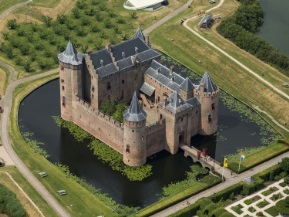 DungeonA strong, underground prison cell. Portcullis A heavy, vertically closing gate usually made from wood, metal or both. 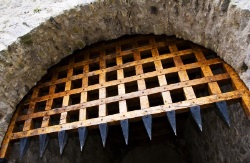 TurretA small tower on top of a larger tower or at the corner of a building or wall. 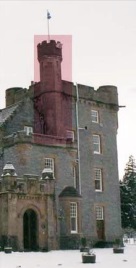 RampartsA defensive wall of a castle or walled city, having a broad top with a walkway.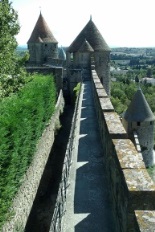 DrawbridgeA bridge, especially one over a castle's moat, which is hinged at one end so that it may be raised to stop people crossing or to allow vessels to pass under it.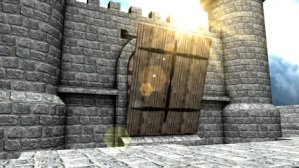 RebellionThe action of resisting authority, control, or convention.InvasionAn unwelcome intrusion into another's domain.Physical featureA feature that is naturally created, such as a hill, sea, a mountain.Human featureA feature that is created by humans or man-made such as a road, a house. 